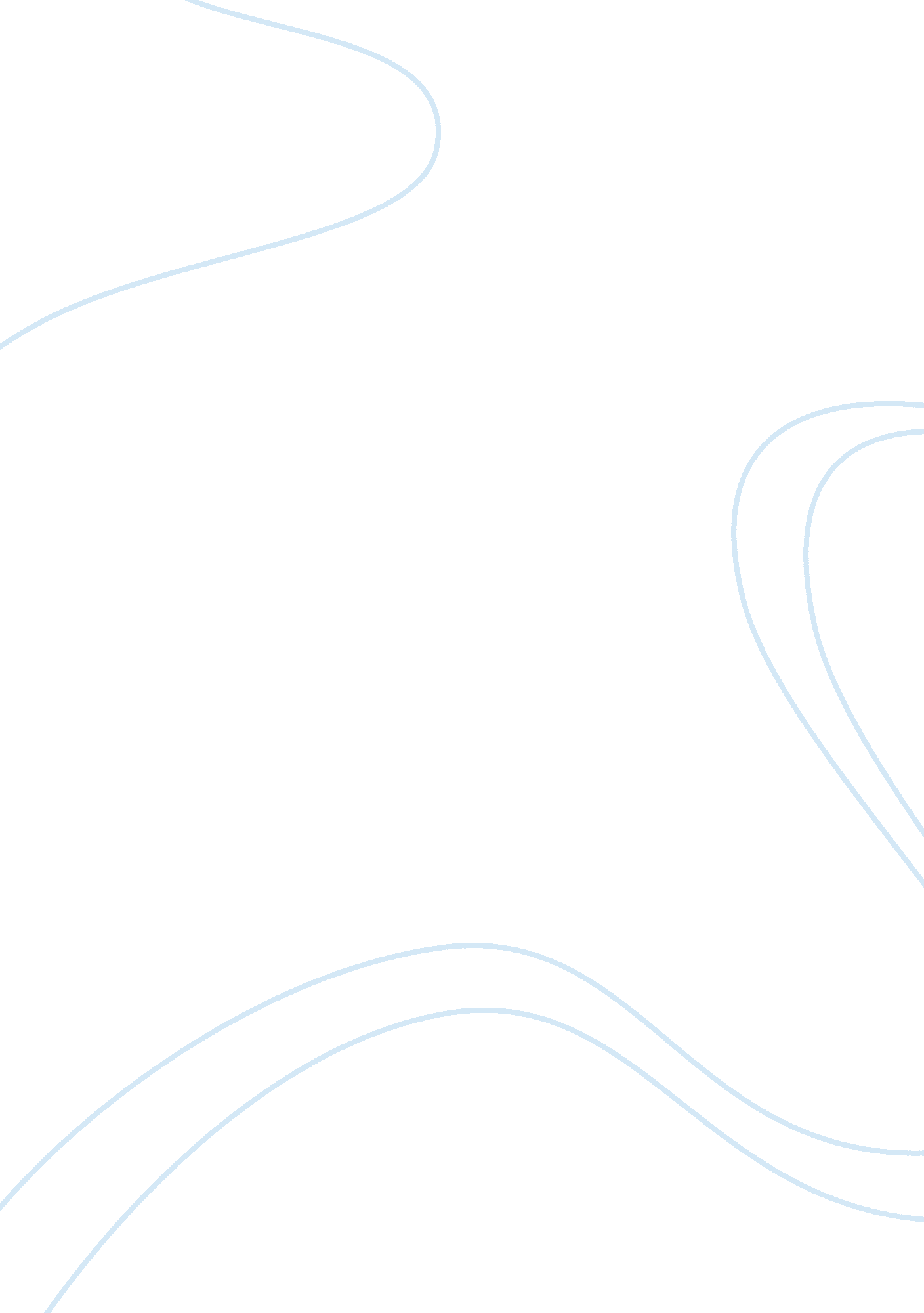 Personal me. in the year 2014 iBusiness, Entrepreneurship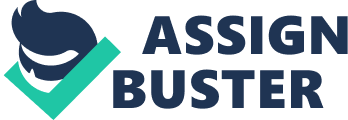 PERSONAL STATEMENTAfter graduating high school, I had no idea what career to pursue. For my first year ofuniversity, I explored a variety of courses in search for that one course that wouldchange my life and direct me through the right choices. In the search for my quest, Igot enrolled in several departments. I learned a bit about entrepreneurship, philosophy, sociology, natural environmental sciences, statistics, information systems, English and much more. These classes made me know more about my world, most ofall prepared me to face the challenges involved. Searching towards the right motive, Irealized that I had the passion for technology and business, which made a career inInformation Systems the right choice for me. I learned that I enjoy the logic involved in connecting business with technology. Atfirst, I really considered going for pure business, and at a point, I wanted to studycomputer science because of my passion for innovative technology. This influencedmy decision to pursue my undergraduate major. Through rigorous researches, Idiscovered that it is best I study Information Systems due to the fact that it covers myinterest in both business and technology. I love business because it is a field that givesyou insights on how co-operation, multi-national organization and also enterprises runtheir operations successfully. My love for technology supersedes everything. Technology to me is a sense of creating innovative and qualitative structures that caneffect change positively. Studying the Combination of technology and business was the best and mostinteresting thing I have done. This has taught me to look at problems from a differentperspective. My zeal and potential towards information systems have open doors to somany opportunities in life for me. In the year 2014 I was selected amongst many torepresent my University as its Google Student Ambassador for the year 2014/2015, through this medium I was able to participate in worldwide activities such as theGoogle Online Marketing Challenge, Google Developers, Hack Marathons and somuch more. These experiences taught me to see both sides when it comes toAbdulrahman Musa Garbaproblems, to critically think, speak confidently and to speak out as loud as I could toreach the hearts of the ignorant. My undergraduate schooling years have also taught me to love and learn. I currentlyhold a good GPA; this is not as a result of innate intelligence or grade-fixation but asa result of passion and dedication. The process of learning can be very intricate, butcertainly I believe with hard work, commitment, dedication and most of all passion, the difficulties could be overcome with ease. For me, a challenge is a means thatforces me to bring the best out of me. In other words, I regard to my challenges as mymotives. Deciding on a career has not been an easy task for me. But based on my experience atthe undergraduate level I believe that to me, Information systems career is the rightchoice. Technology and business have given me an in-depth knowledge of how theworld works. I might sound naive, knowing that many have left their undergraduatelevel with the same dream only to be knocked out by reality. I am prepared for this. Imight not be able to be the best but certainly I believe that I would be doing what Ilove the most. I want to attend The University of Stirling because it has a matchless reputation interms of quality of faculty, students and as well good methods of impactingknowledge. Please consider me for admission. Abdulrahman Musa Garba 